Download Art Bento Program @ HiSAM forms at www.hawaiiartsalliance.org or hawaii.gov/sfca/forms. Email lei@hawaiiartsalliance.org to request forms.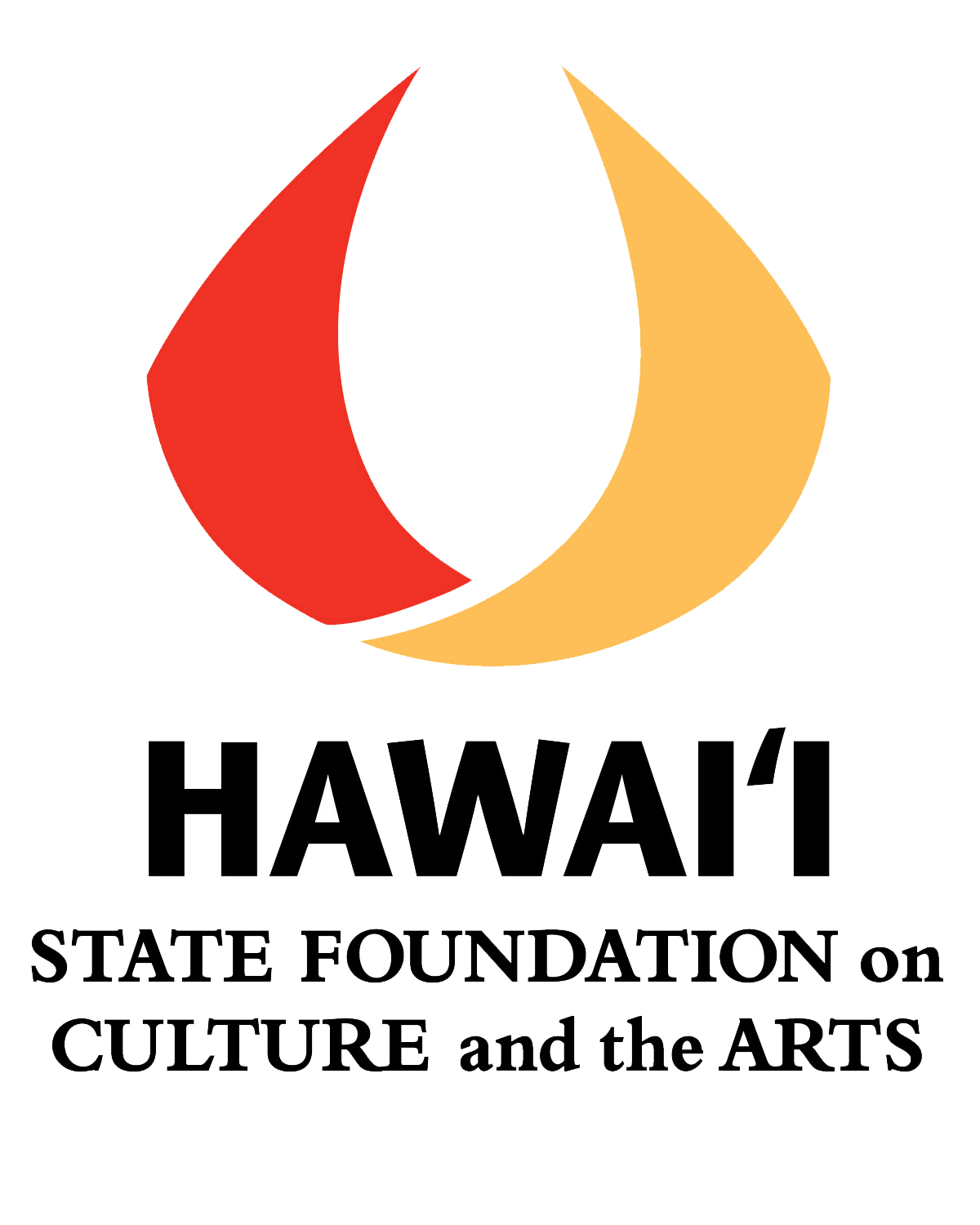 Instructions: Please use this form. Type your information and answers in the writeable Word boxes and/or designated spaces for each question. The boxes will expand. Font size should be no smaller than Arial 10.Note: We highly recommend a” team approach” when completing this form with the participation/input of at least one representative from each grade level applying.School Profile NARRATIVEPlease answer the following questions.  The boxes below will expand as you type in them.Note: Each of the questions, #2 – 6, is worth 5 points. Please refer to the rubric provided. Please list and identify the grade levels/and the number of classes that are committed to participating in the Art Bento Program. (Minimum 6 classes, maximum 12).How does participating in the arts benefit student learning? How do your teachers implement arts learning in their classrooms? Please cite specific examples. (Worth 5 points)For 1st time applying schools: Read/Review the Art Bento flier and PowerPoint carefully and cite two ways in which this inquiry-based program will benefit your teachers and students and/or align with your school’s goals. Please cite specific examples. (Worth 5 points)For repeating schools: 1. What have students and teachers gained as a result of past participation in the program? 2. Provide example(s) of how your teachers have incorporated open-ended questioning, facilitated conversations and visual images into their teaching and/or curriculum as a result of that participation. 3. Describe benefits of further participation for your teachers.  Please cite specific examples. (Worth 5 points)Describe how your teachers and administration will ensure full participation in each segment of this program while supporting the fulfillment of the program requirements? (Worth 5 points)Define and describe the space(s) your school has available and will reserve exclusively for the Visual OR Performing Teaching Artist’s use throughout the Art Bento residency [Pre Visit, Post Visit]. Visual: sink and preferably linoleum floor. Performing: clean, open, and preferably carpeted space. Describe your school’s capacity for providing appropriate DESIGNATED space reserved for each artform (Visual/Performing).  (Worth 5 points)Additional information you may wish to include to support your application: (worth 5 points)NOTE: If your school is applying for the 1st or 2nd year and you would like feedback on your application before final submission, please email this document to lei@hawaiiartsalliance.orgby February 26, 2021.  FINAL submission of application is due March 12, 2021 by 4:00 pm HST.School: District:Mailing Address:  Telephone:Principal:Email:Principal:Email:Contact Person/Lead Teacher:Email:Contact Person/Lead Teacher:Email:SASA:SASA:Please check if you are a Title I School:  , % of students free/reduced lunch ______Please check if you are a Title I School:  , % of students free/reduced lunch ______Has your school participated in the following two SFCA programs in the past 3 years (SY18-19, SY19-20, SY20-21)?Artists in the Schools Program (AITS) -  Yes        NoMost recent year? _________  Grades that Participated: ______________________Art Bento Program @ HiSAM -  Yes        NoWhat years or most recent year? _______ Grades that Participated: _____________________Other arts education programs conducted at your school (in the last 3 years) and/or arts education professional development provided for staff: Please include years/grade levels participating. ____________________________________________________________Has your school participated in the following two SFCA programs in the past 3 years (SY18-19, SY19-20, SY20-21)?Artists in the Schools Program (AITS) -  Yes        NoMost recent year? _________  Grades that Participated: ______________________Art Bento Program @ HiSAM -  Yes        NoWhat years or most recent year? _______ Grades that Participated: _____________________Other arts education programs conducted at your school (in the last 3 years) and/or arts education professional development provided for staff: Please include years/grade levels participating. ____________________________________________________________I agree to all the program requirements as stated on the Application Information Sheet. We have watched the Art Bento Program Presentation PowerPoint on the HSFCA website.Principal’s Signature:I agree to all the program requirements as stated on the Application Information Sheet. We have watched the Art Bento Program Presentation PowerPoint on the HSFCA website.Principal’s Signature:Contact/Lead Teacher Signature:Contact/Lead Teacher Signature:Date:Date: